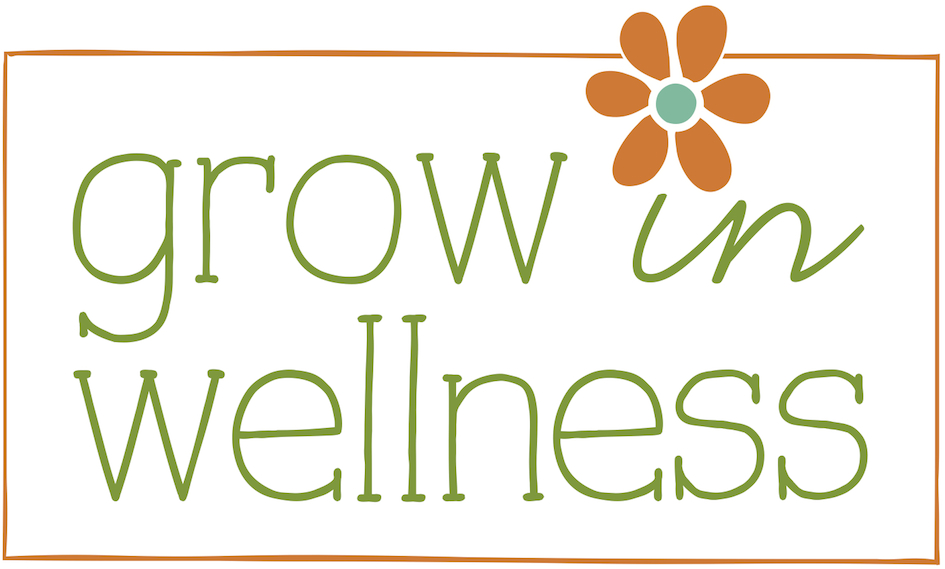 Grow in Wellness Spring SaladGather these ingredients:Produce3 cups mixed greens ½ cup (large chop) snap peas, raw½ cup roasted (or steamed) asparagus cut into small pieces½ cup chopped strawberries½  cup pea sprouts1 avocado, diced¼ cup macadamia nuts lightly chopped and toastedDressing1 garlic clove, minced3 TBSP balsamic vinegar1 tsp. Dijon mustard1/2 cup extra virgin olive oilsalt and fresh ground pepperPut them all together:Put salad ingredients, except for macadamia nuts, into a large bowl. Then put dressing ingredients in a large glass measuring cup and whisk until well combined. (You can also put the dressing ingredients into a mason jar and shake until mixed well.)  Pour dressing over salad ingredients, toss, then serve topped with toasted macadamia nuts.www.growinwellness.com